42 Great Mathematics Reading Books for Sixth-formersAnd some great websites too…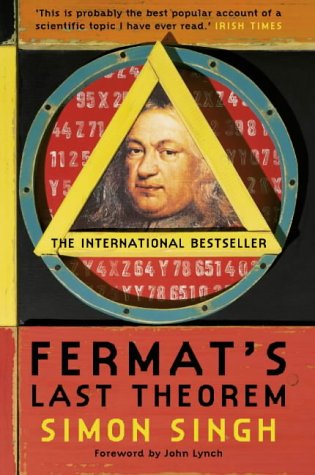 Fermat’s Last Theorem - Simon Singh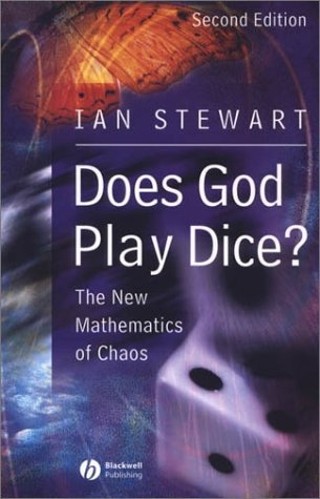 Does God Play Dice - Ian Stewart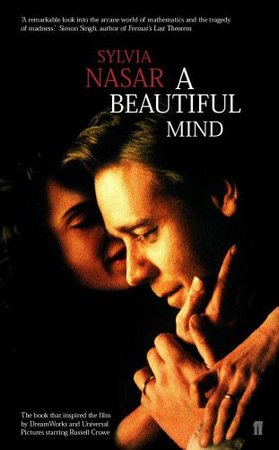 A Beautiful Mind - Sylvia Nasar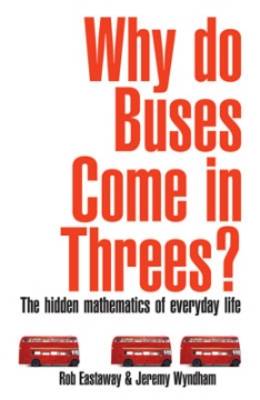 Why Do Buses Always Come in Threes – Rob Eastaway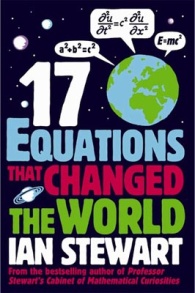 17 Equations that Changed the World – Ian Stewart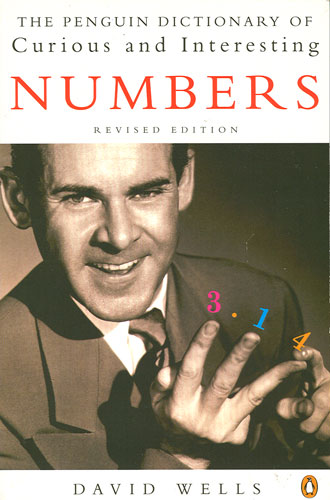 The Penguin Book of Curious and Interesting Numbers - David Wells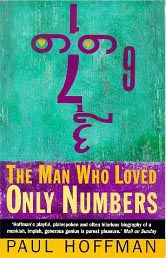 The Man Who Loved Only Numbers – Paul Hoffman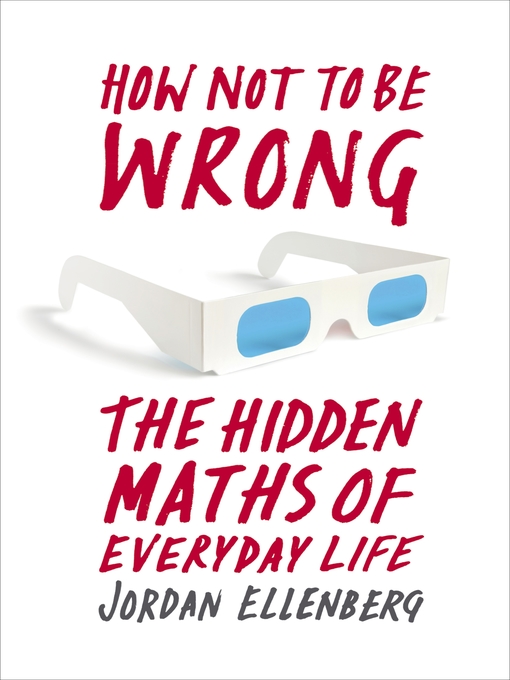 How To Not Be Wrong – Jordan Ellenberg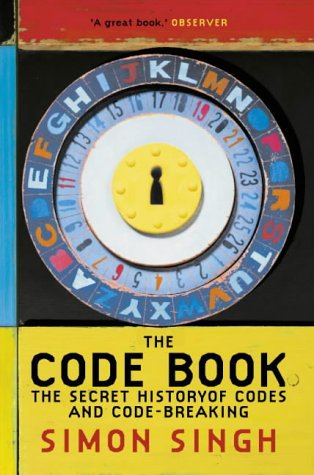 The Code Book - Simon Singh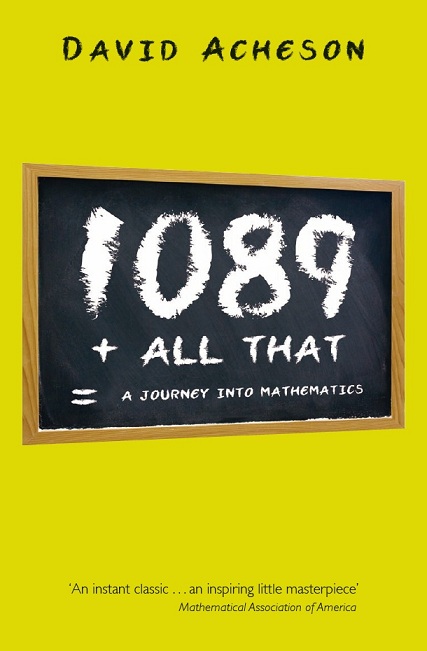 1089 And All That - David Acheson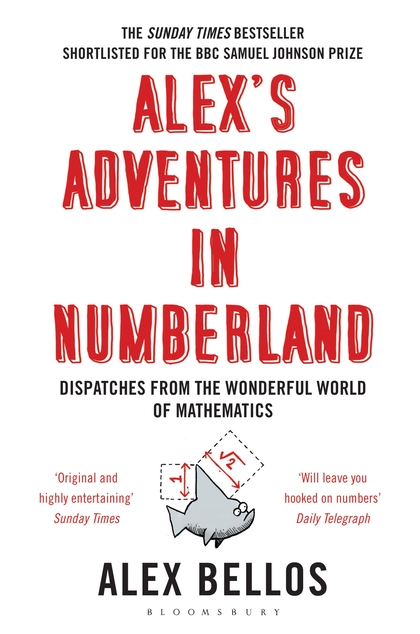 Alex’s Adventures in Numberland – Alex Bellos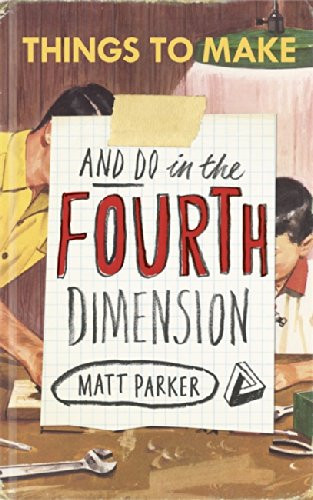 Things to Make & Do in the 4th Dimension – Matt Parker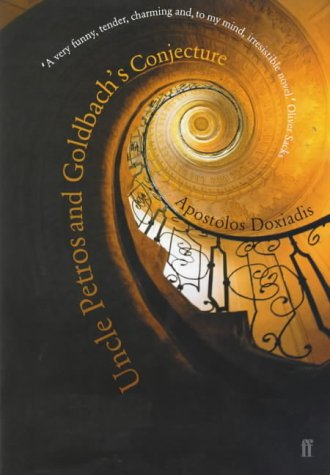 Uncle Petros and Goldbach’s Conjecture - Apostolos Doxiadis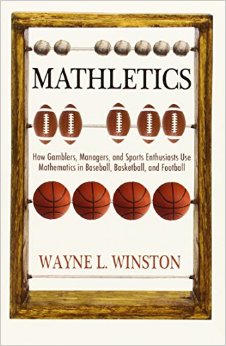 Mathletics – Wayne L Winston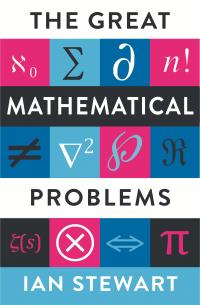 The Great Mathematical Problems – Ian Stewart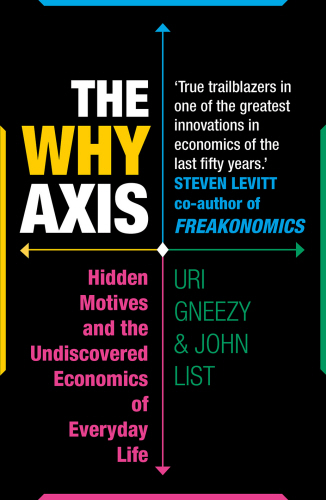 The Why Axis – Steven Levitthttp://plus.maths.org/index.htmlhttp://www.bbc.com/futurehttp://interestingengineering.com/http://brilliant.org/http://chalkdustmagazine.com/